Анкета для поступающих на программы магистратурыВоинский учет:Воинская служба:Военный билет/приписное свидетельство (нужное подчеркнуть): серия	номер  	Рекомендация от учебного заведения/направление от Учебного комитета для поступления в Духовную школу:Рекомендация правящего архиерея для поступления в Духовную школуРабота:Светское образование (школа, музыкальное училище, ПТУ, техникум, ВУЗ):Высшее ДУХОВНОЕ образование:Иные сведения:Есть ли церковные или светские награды, если да, то какие.Участвуете ли в политических и общественных организациях, если да, то в какихРасскажите о своих творческих и научных интересах, церковной деятельности, в которой Вы участвовали.Родственники:Служение:Хиротония«	»	20	г.	 	 /	/(личная подпись)	(расшифровка)Епархия, из которой получена рекомендацияИностранный языкФамилия:Семейное положение:холостженат(указать каким браком)разведенвдовециное (указать)Семейное положение:холостженат(указать каким браком)разведенвдовециное (указать)Пол:	 мужскойИмя:Семейное положение:холостженат(указать каким браком)разведенвдовециное (указать)Семейное положение:холостженат(указать каким браком)разведенвдовециное (указать)Монашество:да  нетОтчество:Семейное положение:холостженат(указать каким браком)разведенвдовециное (указать)Семейное положение:холостженат(указать каким браком)разведенвдовециное (указать)В сане:да  нетДата рождения:Семейное положение:холостженат(указать каким браком)разведенвдовециное (указать)Семейное положение:холостженат(указать каким браком)разведенвдовециное (указать)Дата Крещения:Семейное положение:холостженат(указать каким браком)разведенвдовециное (указать)Семейное положение:холостженат(указать каким браком)разведенвдовециное (указать)Имя при Крещении:Имя при Крещении:Имя при Крещении:В честь какого святого крещен:В честь какого святого крещен:В честь какого святого крещен:Дата тезоименитства (именины) (число, месяц по новому стилю):Дата тезоименитства (именины) (число, месяц по новому стилю):Дата тезоименитства (именины) (число, месяц по новому стилю):Место рождения (страна, область (край), населенный пункт):Место рождения (страна, область (край), населенный пункт):Место рождения (страна, область (край), населенный пункт):Тип поселений:городгородское поселениеселостаницадеревнядругое (указать):Национальность:Национальность:Национальность:Тип поселений:городгородское поселениеселостаницадеревнядругое (указать):Гражданство (страна):Гражданство (страна):Гражданство (страна):Тип поселений:городгородское поселениеселостаницадеревнядругое (указать):Домашний адрес (сведения о регистрации по паспорту)(страна, индекс, область/край, населенный пункт, улица, дом, корпус, квартира):Домашний адрес (сведения о регистрации по паспорту)(страна, индекс, область/край, населенный пункт, улица, дом, корпус, квартира):Домашний адрес (сведения о регистрации по паспорту)(страна, индекс, область/край, населенный пункт, улица, дом, корпус, квартира):Тип поселений:городгородское поселениеселостаницадеревнядругое (указать):Домашний адрес (сведения о регистрации по паспорту)(страна, индекс, область/край, населенный пункт, улица, дом, корпус, квартира):Домашний адрес (сведения о регистрации по паспорту)(страна, индекс, область/край, населенный пункт, улица, дом, корпус, квартира):Домашний адрес (сведения о регистрации по паспорту)(страна, индекс, область/край, населенный пункт, улица, дом, корпус, квартира):Был ли судим:нетдаПАСПОРТ:серия:	 номер:	 кем выдан:код подразделения: дата выдачи:ПАСПОРТ:серия:	 номер:	 кем выдан:код подразделения: дата выдачи:Домашний адрес (адрес фактического проживания)(страна, индекс, область/край, населенный пункт, улица, дом, корпус, квартира):Домашний адрес (адрес фактического проживания)(страна, индекс, область/край, населенный пункт, улица, дом, корпус, квартира):ПАСПОРТ:серия:	 номер:	 кем выдан:код подразделения: дата выдачи:ПАСПОРТ:серия:	 номер:	 кем выдан:код подразделения: дата выдачи:Номер домашнего телефона (с кодом города):Номер(-а) мобильного телефона (-ов):Номер домашнего телефона (с кодом города):Номер(-а) мобильного телефона (-ов):ПАСПОРТ:серия:	 номер:	 кем выдан:код подразделения: дата выдачи:ПАСПОРТ:серия:	 номер:	 кем выдан:код подразделения: дата выдачи:E-mail (действующий):E-mail (действующий):ПАСПОРТ:серия:	 номер:	 кем выдан:код подразделения: дата выдачи:ПАСПОРТ:серия:	 номер:	 кем выдан:код подразделения: дата выдачи:Дата постановки на учетНазвание военкоматаКатегория(военнообязанный,невоеннообязанный, призывник)ЗваниеСроки воинской службы (с -по)Если освобожден –причинаПроходил воинскую службу в части (№)СпециальностьЗваниеДата выдачи№ рекомендацииКем рекомендованДата выдачи№ рекомендацииКем рекомендован(имя священника, его должность)Кем заверена рекомендация (имя архиерея, его титул)ДатаДатаОрганизацияСпециальностьначала (дд.мм.гг)окончания(дд.мм.гг)ОрганизацияСпециальностьОбразовательная организация (полностью)Вид образования(среднее, высшее или другое)Уровень образования (специалитет/магистратура)Диплом:Серия	№	; выдан  	Рег.№ 	Срок обучения (с – по)Форма обучения (отметить)очное,	 очно-заочное (вечернее);	 заочное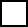 Тема дипломной работы (указать, если обучался по ТЕОЛОГИИ)Кафедра, ФИО руководителя ВКР(указать, если обучался по ТЕОЛОГИИ)Образовательная организация (полностью)Направление подготовки, (специальность)Уровень образования (специалитет/магистратура)Диплом:Серия	№	; выдан  	Рег.№ 	Срок обучения (с – по)Форма обучения (подчеркнуть/обвести)очное,	очно-заочное (вечернее);	заочное;	экстернатТема дипломной работыКафедра, ФИО руководителя ВКРФИОДата рожденияПрофессияМесто работыМесто проживания:ОтецМатьУсыновители (опекуны)БратьяСестрыЖенаДетиВид служения (алтарник, пономарь, чтец, певчий и т.п.)Храм и его месторасположениеНачало служенияОкончание служенияДата хиротонии / хиротессии:Постриг (в иночество, в мантию):Сан:Дата пострига:В каком храме:В каком храме (монастыре, епархии):В какой праздник:Кем совершен постриг:Богослужебные награды:Имя в постриге:Богослужебные награды:В честь какого святого:Богослужебные награды:Тезоименитство (дата):